Slovenský zväz športového rybolovuSlovenský rybársky zväz – Rada, ŽilinaMO SRZ Trstená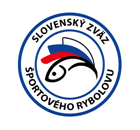 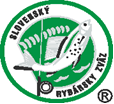 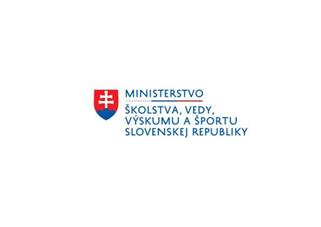 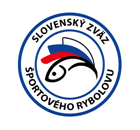 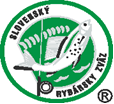 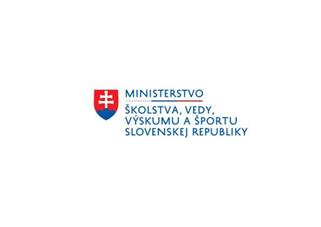 PropozícieLRU – Mucha2. liga28.8.2021 - 29.8.2021Trstená – rieka Orava Podľa plánu športovej činnosti  pre rok 2021 SZŠR v spolupráci so SRZ Rada Žilina a MO SRZ Trstená usporiada preteky 2. ligy 2. dvojkola v LRU–mucha. Účastníci súťaže:Termín konania: 28.8.2021 - 29.08.2021 Miesto konania:  rieka Orava č. 3, revír č. 3-2730-6-1V prípade nepriaznivej pandemickej situácie môžu byť preteky preložené alebo zrušené, informácia bude zverejnená týždeň pred pretekmi.Každý pretekár je povinný dodržiavať hygienické opatrenia podľa aktuálnej vyhlášky Úradu verejného zdravotníctva SR, ktoré budú zverejnené pred pretekmi.Umiestnenie  štábu pretekov:  Reštaurácia NEJA Tvrdošín, Trojičné námestie 174/24, Tvrdošín Technické a organizačné pokyny: Preteká sa podľa súťažných pravidiel SZŠR pre LRU–mucha  a aktuálnych modifikácií pre rok 2021. Športové rybárske preteky sú usporiadané podľa zákona 216/2018 Z.z. § 20 a vykonávacej vyhlášky 381/2018 § 15. Pretekárska trať: rieka Orava č. 3, začiatok od cestného mosta v meste Tvrdošín a koniec po cestný most v obci Krivá. Šírka toku cca. 30-40 m, vodný stĺpec do 2,0 m. Dno štrkovité. V celom úseku je možné brodenie.Výskyt rýb: 	pstruh potočný, pstruh dúhový, lipeň tymianový, hlavátka podunajská, jalec hlavatý, jalec obyčajný, sprievodné druhy rýb.Náhradná trať:	Nie je určená. Pri nevhodných poveternostných podmienkach sa preteky odkladajú.  Časový harmonogram pretekov: Sobota 29.08.2021  	 06:00 – 06:30  Prezentácia 06:30 – 07:30  Otvorenie pretekov, žrebovanie 1. pretekov 07:30 – 08:30  Presun pretekárov na stanovištia 08:30 – 09:00  Príprava pretekárov 09:00 – 12:00  1. preteky 12:00 – 13:00  Obed – prestávka 13:00 – 13:30  Žrebovanie 2. pretekov 13:30 – 14:30  Presun pretekárov na stanovištia 14:30 – 15:00  Príprava pretekárov 15:00 – 18:00  2. preteky Nedeľa 30.08.2021  	 07:00 – 07:30  Prezentácia a žrebovanie 3. pretekov 07:30 – 08:30  Presun pretekárov na stanovištia 08:30 – 09:00  Príprava pretekárov 09:00 – 12:00  3. preteky 12:00 – 13:00  Obed – prestávka 13:00 – 13:30  Žrebovanie 4. pretekov 13:30 – 14:30  Presun pretekárov na stanovištia 14:30 – 15:00  Príprava pretekárov 15:00 – 18:00  4. preteky 19:30    	Vyhlásenie výsledkov  Záverečného ceremoniálu sa musia zúčastniť všetci súťažiaci! Záverečné ustanovenia: Všetci pretekári musia mať platné registračné preukazy športovca SZŠR a preukazy člena SRZ.Vedúci družstva musí na požiadanie rozhodcu predložiť platnú súpisku družstva. Preteká sa za každého počasia. V prípade búrky budú preteky prerušené a bude sa postupovať podľa platných súťažných pravidiel. Každý pretekár preteká na vlastnú zodpovednosť a riziko. Tréning na vytýčenej trati (celý úsek rieky Orava č. 3, revír č. 3-2730-6-1) je možný do 21.08.2021 do 6.00 hod. vrátane, po tomto termíne vykonávanie lovu pretekármi je zakázané pod sankciou diskvalifikácie.  Ubytovanie si každý zabezpečuje individuálne, napr.: Penzión pod Ostražicou Nižná
Nová doba 508, Nižná
rezervácie: 0915 833 935Penzión Uhliská 
Uhliská 462, Nižná
rezervácie: 0901 740 710
http://www.skinizna.sk/
GPS: 49°18'01.4"N 19°31'27.0"EPenzión Fortuna,
Oravské nábrežie 139/7, Tvrdošín
Tel: +421905 225 027, +421905 913 946, +421903 535 168
email: marta@orava.sk, fortuna1@pobox.sk, www.penzionfortuna.eu 
GPS: 49°20'3.26"N 19°33'8.95"EInformácie o pretekoch: 	Daniel Nemček 0915 973 319				Miloš Kabáč 0905 539 637Na zabezpečenie týchto pretekov bol použitý príspevok uznanému športu z Ministerstva školstva, vedy výskumu a športu Slovenskej republiky. Propozície kontroloval predseda ŠO LRU–mucha. PETROV ZDAR !  Družstvo MO SRZ, MsO SRZSuma poradíBody1) Dolný Kubín B40106802)  Považská Bystrica A 41126803) Dolný Kubín C 45138804) Podbrezová4896805) Kežmarok B51105606) Považská Bystrica B54102807) Spišská Belá55101408) Trstená A 5784009) Trnava B64600010) Svit – ŠK Zubáč73512011) Partizánske A – K Bibio77340012) Banská Bystrica A803080Organizačný štáb: Riaditeľ preteku: 	 Mgr. Ivan Michalec Garant rady:  	 Ing. Štefan MlynarčíkHlavný rozhodca: 	 Milan BajzíkSektoroví rozhodca:  Jozef Ptáček,  Miroslav MihálikBodovacia komisia:  Miloš Kabáč Technický vedúci: 	 Daniel Nemček Zdravotné zabezpečenie: linka 112 